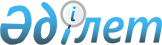 Об утверждении коэффициента зонирования, учитывающего месторасположение объекта налогообложения по Уилскому району
					
			Утративший силу
			
			
		
					Постановление Уилского районного акимата Актюбинской области от 19 апреля 2019 года № 71. Зарегистрировано Департаментом юстиции Актюбинской области 23 апреля 2019 года № 6111. Утратило силу постановлением акимата Уилского района Актюбинской области от 22 декабря 2020 года № 206
      Сноска. Утратило силу постановлением акимата Уилского района Актюбинской области от 22.12.2020 № 206 (вводится в действие по истечении десяти календарных дней после дня его первого официального опубликования).

      Примечание РЦПИ! 
Постановление вводится в действие с 01.01.2020.
      В соответствии со статьями 31, 37 Закона Республики Казахстан от 23 января 2001 года "О местном государственном управлении и самоуправлении в Республике Казахстан", пунктом 6 статьи 529 Кодекса Республики Казахстан от 25 декабря 2017 года "О налогах и других обязательных платежах в бюджет" (Налоговый кодекс), акимат района ПОСТАНОВЛЯЕТ:
      1. Утвердить коэффициент зонирования, учитывающий месторасположение объекта налогообложения по Уилскому району согласно приложению.
      2. Государственному учреждению "Аппарат акима Уилского района" в установленном законодательством порядке обеспечить:
      1) государственную регистрацию настоящего постановления в Департаменте юстиции Актюбинской области;
      2) направление настоящего постановления на официальное опубликование в Эталонном контрольном банке нормативных правовых актов Республики Казахстан в электронном виде и периодических печатных изданиях;
      3) размещение настоящего постановления на интернет-ресурсе акимата Уилского района.
      3. Контроль за исполнением настоящего постановления возложить на заместителя акима Уилского района А. Кенжебаеву.
      4. Настоящее постановление вводятся в действие с 1 января 2020 года. Коэффициенты зонирования, учитывающих месторасположение объекта налогообложения в населенном пункте
					© 2012. РГП на ПХВ «Институт законодательства и правовой информации Республики Казахстан» Министерства юстиции Республики Казахстан
				
      Аким района 

Д. Сагиров

      СОГЛАСОВАНО: 
Руководитель республиканского 
государственного учреждения 
"Управление государственных 
доходов по Уилскому району" 
16 апреля 2019 года 

Б. Майланов
Приложение к постановлению акимата Уилского района от 19 апреля 2019 года № 71
№
Месторасположение объекта налогообложения в населенном пункте
Коэффициент зонирования
Уилский район
Уилский сельский округ
1
село Уил
2,6
2
село Екпетал
2,5
3
 село Акшатау
2,5
4
 село Каракемер 
2,5
Коптогайский сельский округ
5
 село Коптогай
2,5
6
село Карасу
2,5
7
 село Шубарши
2,4
8
село Аманкельды
2,4
Караойский сельский округ
9
 село Караой 
2,5
10
 село Кубасай 
2,4
Сарбиеский сельский округ
11
село Сарбие
2,5
12
село Каракол
2,4
Кайындинский сельский округ
13
 село Акжар
2,5
14
село Косембай
2,4
сельский округ имени Ш.Берсиева
15
 село Каратал 
2,5
16
село Қарасу
2,4
17
село Кумжарган 
2,4
Саралжинский сельский округ
18
село Кемер
2,5
19
село Шикудык
2,4
20
село Конырат 
2,4
21
село Аккемер
2,4
22
село Бестамак
2,4